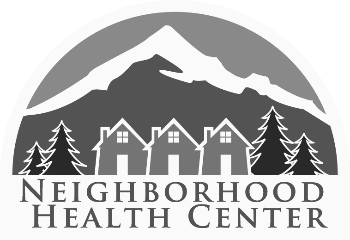 Beaverton-Tanasbourne Merger FAQLearn more about the 2023 merger that will improve the care you receive. Why are the clinics merging?The Beaverton Medical Clinic is merging with the Tanasbourne Medical and Dental Clinic to provide Beaverton patients with more services at a larger clinic.  The new combined clinic will provide medical, dental, behavioral health, clinical pharmacy, and reproductive health care in one clinic location.Will this affect the cost of services?No, the cost of services will not change.How will my appointments change?Nothing will change until February 6, 2023. Any medical appointments you schedule between now and February 3, 2023 will take place as usual at the Beaverton Medical Clinic.  After February 3, 2023, your in-person visits will take place at the Tanasbourne location.Will I get a new care team?No. Your current provider and care team will move with you to the Tanasbourne clinic.Is there free parking at the new location?Yes, the Tanasbourne Medical and Dental Clinic is located within a Providence facility with a large free parking lot for patients.Is the new location fully accessible?Yes, this location is fully accessible with elevators, accessible bathrooms, and ramps.What is offered at Tanasbourne that I can’t get at Beaverton?In addition to the services you currently receive, you'll also have access to dental care, mental health supports, nutrition education and medication reconciliation at the Tanasbourne Medical and Dental Clinic. Additionally, you’ll find a more diverse population of providers and medical specialties. With more providers, you’ll also have more appointment options if your current provider is unavailable.Do I have to fill out any paperwork for this?No, there is no additional information or action needed on your part.Is the Tanasbourne Medical and Dental Clinic easy to get to?Yes, the Tanasbourne Clinic is only a few minutes (1 mile) away from the Beaverton Clinic down NW Cornell Road.  There is plenty of free parking, and public transportation is available via buses 48 and 52. If you need transportation assistance, call the clinic at (503) 848-5861.Can I start scheduling my appointments there now?Your care is better when you stay with one provider, who knows you and your concerns. For that reason, we strongly encourage patients to move with your care team in 2023.  Until then, please schedule your appointments at the Beaverton Medical Clinic.